Публикация в первом сборнике «Базовые школы РАН». - с. 160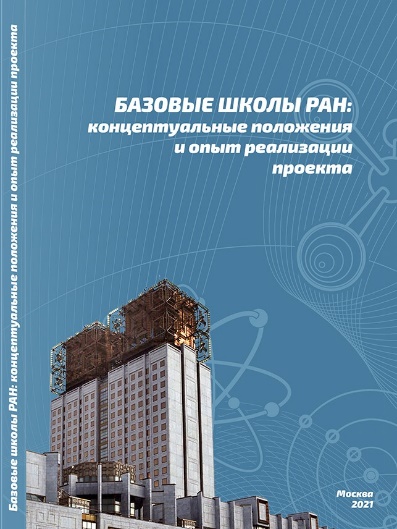 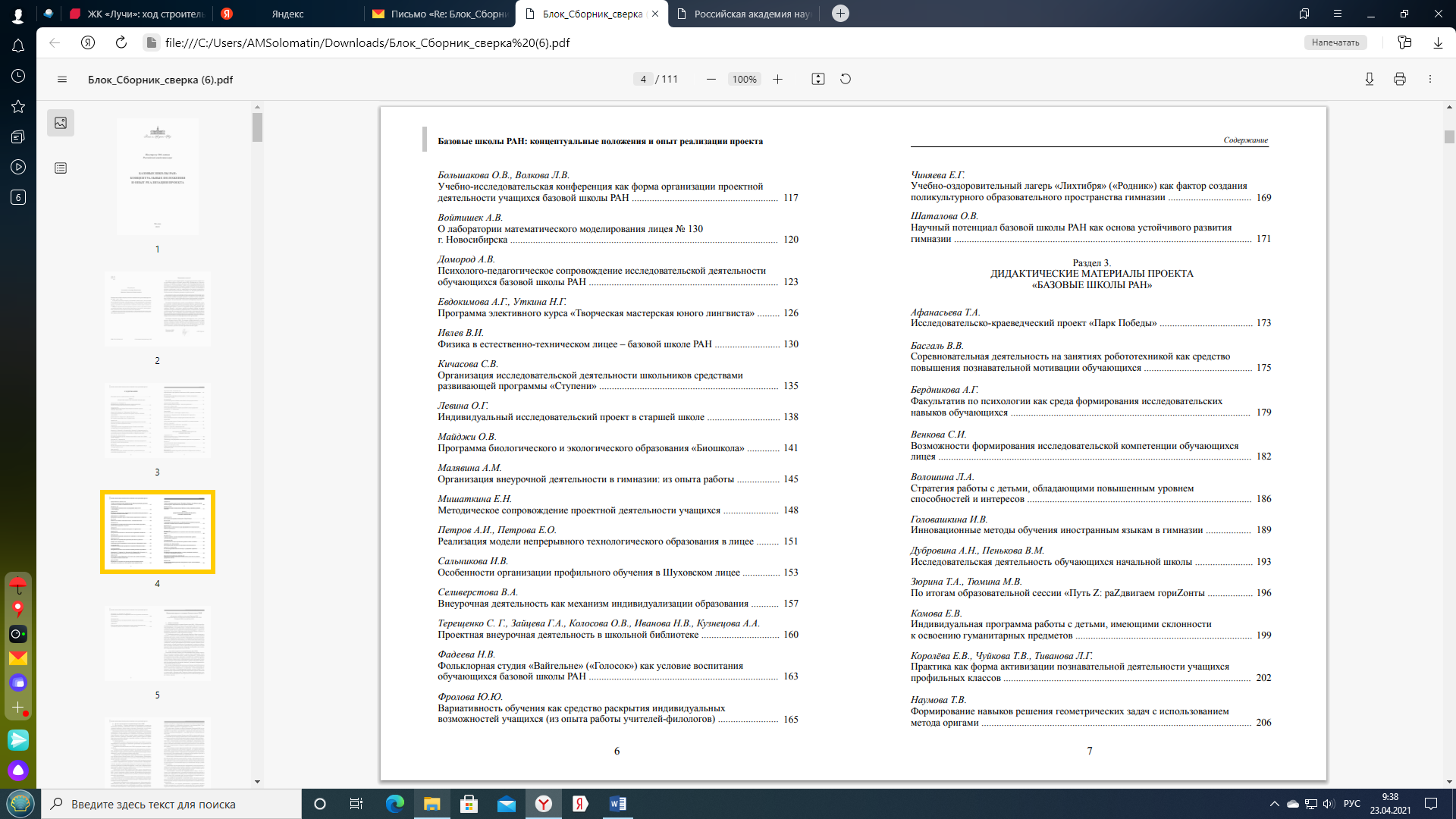 